من  الاسئلة ابعطيكم امثله موب نفس الارقامجدول chapter 4 صفحة  261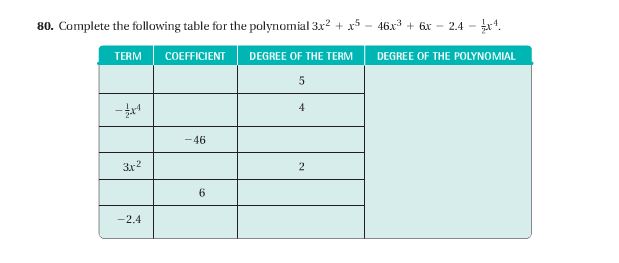 Collect like terms and then arrange in descending orderجمع مثل شروط ومن ثم ترتيب في ترتيب تنازليبس في الامتحان ارتب من اكبر الى الاصغرFactor2x(x-2)+y(x-2)(x-2)(2x+y)سؤال ثانيهذي معادلات نفسها كانت بالاختبارAddDivision وفيه كمان ضرب اقواسوباقي نسيت دعوتكم لي 